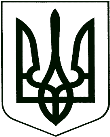 У К Р А Ї Н АКОРЮКІВСЬКА МІСЬКА РАДАЧЕРНІГІВСЬКА ОБЛАСТЬР І Ш Е Н Н Я(двадцять друга сесія шостого скликання)__ лютого 2019 року                      м. Корюківка                                   № 1-22/VІIПро затвердження проектів землеустрою щодо відведення земельних ділянок право власності яких пропонується для продажу на конкурентних засадах (земельних торгах) Розглянувши проект землеустрою щодо відведення земельної ділянки право власності якої пропонується для продажу на конкурентних засадах (земельних торгах) по вул. Шевченка, 62а, м. Корюківка та проект землеустрою щодо відведення земельної ділянки право власності якої пропонується для продажу на конкурентних засадах (земельних торгах) по провулку Індустріальному, 1-Ж, м. Корюківка, інші матеріали, враховуючи рекомендації постійної комісії міської ради з питань житлово-комунального господарства, регулювання земельних відносин, будівництва та охорони навколишнього природного середовища, керуючись ст. 12, 79-1,  125, 126, 134, 135 Земельного кодексу України, ст. 26 Закону України «Про місцеве самоврядування в Україні»,міська рада в и р і ш и л а : 	1. Затвердити проект землеустрою щодо відведення земельної ділянки загальною площею 0,0208 га, право власності якої пропонується для продажу на конкурентних засадах (земельних торгах), для будівництва та обслуговування будівель торгівлі (КВЦПЗ 03.07.), кадастровий номер 7422410100:01:002:1756, за адресою: вул. Шевченка, 62а, м. Корюківка за рахунок земель не наданих у власність або користування в межах населених пунктів Корюківської міської ради.	1.1. Виконавчому апарату міської ради здійснити державну реєстрацію речового права на земельну ділянку, вказану п. 1 даного рішення.2. Затвердити проект землеустрою щодо відведення земельної ділянки загальною площею 0,1700 га, право власності якої пропонується для продажу на конкурентних засадах (земельних торгах), для розміщення та експлуатації основних, підсобних і допоміжних будівель та споруд підприємств переробної, машинобудівної та іншої промисловості (КВЦПЗ 11.02.), кадастровий номер 7422410100:01:003:1314, за адресою: провулок Індустріальний, 1-Ж, м. Корюківка за рахунок земель не наданих у власність або користування в межах населених пунктів Корюківської міської ради.	2.1. Виконавчому апарату міської ради здійснити державну реєстрацію речового права на земельну ділянку, вказану п. 1 даного рішення.3. Затвердити проект землеустрою щодо відведення земельної ділянки загальною площею 0,0967 га, право власності якої пропонується для продажу на конкурентних засадах (земельних торгах), для розміщення та експлуатації основних, підсобних і допоміжних будівель та споруд підприємств переробної, машинобудівної та іншої промисловості (КВЦПЗ 11.02.), кадастровий номер 7422410100:01:003:1328, за адресою: провулок Індустріальний, 1-З, м. Корюківка за рахунок земель не наданих у власність або користування в межах населених пунктів Корюківської міської ради.	3.1. Виконавчому апарату міської ради здійснити державну реєстрацію речового права на земельну ділянку, вказану п. 1 даного рішення.4. Затвердити проект землеустрою щодо відведення земельної ділянки загальною площею 0,0461 га, право власності якої пропонується для продажу на конкурентних засадах (земельних торгах), для розміщення та експлуатації основних, підсобних і допоміжних будівель та споруд підприємств переробної, машинобудівної та іншої промисловості (КВЦПЗ 11.02.), кадастровий номер 7422410100:01:003:1327, за адресою: провулок Індустріальний, 1-Б/1, м. Корюківка за рахунок земель не наданих у власність або користування в межах населених пунктів Корюківської міської ради.	4.1. Виконавчому апарату міської ради здійснити державну реєстрацію речового права на земельну ділянку, вказану п. 1 даного рішення.5. Контроль за виконанням даного рішення покласти на постійну комісію міської ради з питань  житлово-комунального господарства, регулювання земельних відносин, будівництва та охорони навколишнього природного середовища.Міський голова                                                                                  Р.АХМЕДОВ